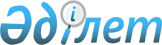 Об установлении минимальных размеров земельных участков сельскохозяйственного назначения, предоставляемых в собственность или землепользованиеПостановление Атырауского областного акимата от 18 июля 2012 года № 218 и решение Атырауского областного маслихата от 20 июля 2012 года № 55-V. Зарегистрировано Департаментом юстиции Атырауской области 13 августа 2012 года № 2617

      В соответствии с пунктом 5 статьи 50 Земельного кодекса Республики Казахстан от 20 июня 2003 года, статьями 6, 27, 37 Закона Республики Казахстан от 23 января 2001 года "О местном государственном управлении и самоуправлении в Республике Казахстан" и в целях рационального использования земельных участков сельскохозяйственного назначения, акимат области ПОСТАНОВЛЯЕТ и областной маслихат V созыва на внеочередной ІV сессии РЕШИЛ:



      1. Установить минимальные размеры земельных участков сельскохозяйственного назначения, предоставляемых в собственность или землепользование, в зависимости от местных условий и особенностей использования указанных земель, согласно приложению к настоящему постановлению и решению.



      2. Акимам города Атырау и районов, государственному учреждению "Управление земельных отношений Атырауской области" обеспечить неукоснительное исполнение настоящего постановления и решения.



      3. Контроль за исполнением настоящего постановления и решения возложить на Исмуратова М.О. – заместителя акима области.



      4. Настоящее постановление и решение вступает в силу со дня государственной регистрации в органах юстиции и вводится в действие по истечении десяти календарных дней после дня их первого официального опубликования.      Аким области                               Б. Рыскалиев      Председатель сессии,

      секретарь маслихата                        С. Лукпанов

Приложение          

к постановлению акимата области 

от 18 июля 2012 года № 218

и решению областного маслихата

от 20 июля 2012 года № 55-V Минимальные размеры земельных участков сельскохозяйственного назначения, предоставляемых в собственность или землепользование, в зависимости от местных условий и особенностей использования(гектар)продолжение таблицы
					© 2012. РГП на ПХВ «Институт законодательства и правовой информации Республики Казахстан» Министерства юстиции Республики Казахстан
				№Наименование городов и районовМинимальные размеры земельных участков сельскохозяйственного назначения в пределах одного административного района (города), которые могут находиться на праве:Минимальные размеры земельных участков сельскохозяйственного назначения в пределах одного административного района (города), которые могут находиться на праве:Минимальные размеры земельных участков сельскохозяйственного назначения в пределах одного административного района (города), которые могут находиться на праве:Минимальные размеры земельных участков сельскохозяйственного назначения в пределах одного административного района (города), которые могут находиться на праве:№Наименование городов и районовЧастной собственностиЧастной собственностиЧастной собственностиЧастной собственности№Наименование городов и районовУ гражданина Республики Казахстан для ведения крестьянского (фермерского) хозяйстваУ гражданина Республики Казахстан для ведения крестьянского (фермерского) хозяйстваУ негосударственного юридического лица Республики Казахстан для ведения товарного сельскохозяйственного производстваУ негосударственного юридического лица Республики Казахстан для ведения товарного сельскохозяйственного производства№Наименование городов и районовВсегоВ т.ч. на орошениеВсегоВ т.ч. на орошении1город Атырау3,01,015,05,02Жылыойский40,00,0200,00,03Исатайский100,01,0500,05,04Индерский100,01,0500,05,05Кызылкугинский150,01,0750,05,06Курмангазинский50,01,0250,05,07Макатский50,00,0250,00,08Махамбетский2,71,0250,05,0№Наименование городов и районовМинимальные размеры земельных участков сельскохозяйственного назначения в пределах одного административного района (города), которые могут находиться на праве:Минимальные размеры земельных участков сельскохозяйственного назначения в пределах одного административного района (города), которые могут находиться на праве:Минимальные размеры земельных участков сельскохозяйственного назначения в пределах одного административного района (города), которые могут находиться на праве:Минимальные размеры земельных участков сельскохозяйственного назначения в пределах одного административного района (города), которые могут находиться на праве:Минимальные размеры земельных участков сельскохозяйственного назначения в пределах одного административного района (города), которые могут находиться на праве:Минимальные размеры земельных участков сельскохозяйственного назначения в пределах одного административного района (города), которые могут находиться на праве:№Наименование городов и районовВо временное возмездное землепользованиеВо временное возмездное землепользованиеВо временное возмездное землепользованиеВо временное возмездное землепользованиеВо временное возмездное землепользованиеВо временное возмездное землепользование№Наименование городов и районовУ гражданина Республики Казахстан для ведения крестьянского (фермерского) хозяйства со сроком от 10 до 49 летУ гражданина Республики Казахстан для ведения крестьянского (фермерского) хозяйства со сроком от 10 до 49 летУ негосударственного юридического лица Республики Казахстан для ведения товарного сельскохозяйственного производства со срокам до 49 летУ негосударственного юридического лица Республики Казахстан для ведения товарного сельскохозяйственного производства со срокам до 49 летУ иностранцев и лиц без гражданства для ведения товарного сельскохозяственного производства со сроком до 10 летУ иностранцев и лиц без гражданства для ведения товарного сельскохозяственного производства со сроком до 10 лет№Наименование городов и районовВсегоВ т.ч. на орошенииВсегоВ т.ч на орошенииВсегоВ т.ч. на орошениигород Атырау3,01,015,05,01,51,02Жылыойский40,00,0200,00,020,00,03Исатайский100,01,0500,05,050,01,04Индерский100,01,0500,05,050,01,05Кызылкугинский150,01,0750,05,075,01,06Курмангазинский50,01,0250,05,025,01,07Макатский50,00,0250,00,00,00,08Махамбетский2,71,0250,05,025,01,0